Об утверждении административных регламентов предоставления муниципальных услуг Палатойимущественных и земельных отношенийВ целях реализации Федерального закона от 27 июля 2010 года                     № 210-ФЗ «Об организации предоставления государственных и муниципальных услуг», руководствуясь постановлением Кабинета Министров Республики Татарстан от 02.11.2010 № 880 «Об утверждении Порядка разработки и утверждения административных регламентов предоставления государственных  услуг исполнительными органами государственной власти Республики Татарстан и о внесении изменений в отдельные постановления Кабинета Министров Республики Татарстан»,  п о с т а н о в л я ю:Утвердить: 		1.1. Административный регламент предоставления муниципальной услуги по предоставлению земельного участка в собственность путем продажи земельного участка на торгах, проводимых в форме аукциона (Приложение                     № 1).		1.2. Административный регламент предоставления муниципальной услуги по предоставлению земельного участка в аренду на торгах, проводимых в форме аукциона (Приложение № 2).		1.3. Административный регламент предоставления муниципальной услуги по предоставлению в собственность или в аренду земельного участка собственникам зданий, сооружений, расположенных на земельном участке (Приложение № 3).		1.4. Административный регламент предоставления муниципальной услуги по предоставлению земельного участка в собственность (аренду) гражданам для индивидуального жилищного строительства (Приложение № 4).		1.5. Административный регламент предоставления муниципальной услуги по предоставлению земельного участка в собственность (аренду) гражданам для ведения личного подсобного хозяйства в границах населенного пункта (Приложение № 5).		1.6. Административный регламент предоставления муниципальной услуги по предоставлению земельного участка в собственность (аренду) гражданам и крестьянским (фермерским) хозяйствам для осуществления крестьянским (фермерским) хозяйством его деятельности (Приложение № 6).		1.7. Административный регламент предоставления муниципальной услуги по продаже земельного участка без проведения торгов (Приложение                № 7).		1.8. Административный регламент предоставления муниципальной услуги по предоставлению земельного участка в аренду без проведения торгов (Приложение № 8).		1.9. Административный регламент предоставления муниципальной услуги по предоставлению земельного участка в безвозмездное срочное пользование (Приложение № 9). 		1.10. Административный регламент предоставления муниципальной услуги по предоставлению земельного участка в собственность бесплатно (Приложение № 10).		1.11. Административный регламент предоставления муниципальной услуги по предоставлению земельного участка  в постоянное (бессрочное) пользование (Приложение № 11).		1.12. Административный регламент предоставления муниципальной услуги по принятию решения по прекращению права постоянного (бессрочного) пользования земельным участком (Приложение № 12).		1.13. Административный регламент предоставления муниципальной услуги по заключению соглашения об установлении сервитута в отношении земельного участка (Приложение № 13).		1.14. Административный регламент по предоставлению муниципальной услуги по постановке на учет лиц в качестве лиц, имеющих право на предоставление земельных участков в собственность бесплатно  (Приложение № 14).		1.15. Административный регламент предоставления муниципальной услуги по внесению изменений в договор аренды земельного участка  (Приложение № 15).		1.16. Административный регламент предоставления муниципальной услуги по выдаче выписки из реестра муниципальной собственности   на объекты недвижимого имущества (Приложение № 16).		1.17. Административный регламент предоставления муниципальной услуги по оформлению (закреплению) муниципального имущества на праве оперативного управления за муниципальными учреждениями, муниципальными казенными предприятиями и на праве хозяйственного ведения за муниципальными унитарными предприятиями (Приложение № 17).		1.18. Административный регламент предоставления муниципальной услуги по предоставлению информации об объектах недвижимого имущества, находящихся в муниципальной собственности и предназначенных для сдачи в аренду (Приложение № 18).		1.19. Административный регламент предоставления муниципальной услуги по заключению дополнительного соглашения о внесении изменений в договор аренды, в договор оперативного управления, безвозмездного пользования, хозяйственного ведения муниципального имущества (Приложение № 19).		1.20. Административный регламент предоставления муниципальной услуги по предоставлению в аренду муниципального имущества, входящего в реестр муниципальной собственности (Приложение № 20).		1.21. Административный регламент предоставления муниципальной услуги по передаче муниципального имущества во владение и (или) в пользование субъектам малого и среднего предпринимательства (Приложение № 21).		1.22. Административный регламент предоставления муниципальной услуги по передаче в безвозмездное пользование муниципального имущества муниципального образования без проведения торгов (Приложение № 22).		1.23. Административный регламент предоставления муниципальной услуги по заключению договора безвозмездного пользования муниципальным имуществом по результатам торгов на право заключения такого договора (Приложение № 23).		1.24. Административный регламент предоставления муниципальной услуги по расторжению действующего договора аренды муниципального имущества (Приложение № 24).	2. Признать утратившими силу постановления Исполнительного комитета Алексеевского муниципального района  Республики Татарстан от 02.04.2013               № 280 «Об утверждении административных регламентов предоставления муниципальных услуг Палатой имущественных и земельных отношений» и от 31.12.2013 № 976 «Об утверждении административных регламентов по предоставлению муниципальных услуг Палатой имущественных и земельных отношений».    3. Опубликовать   настоящее   постановление  в  районной   газете  «Заря» («Тан»).4. Палате имущественных и земельных отношений Алексеевского муниципального района в течение трех рабочих дней обеспечить размещение административных регламентов предоставления муниципальных услуг по Алексеевскому муниципальному району на Официальном портале правовой информации Республики Татарстан и Официальном сайте Алексеевского муниципального района Республики Татарстан в информационно-телекоммуникационной сети Интернет.5. Контроль за исполнением настоящего постановления возложить на заместителя Руководителя Исполнительного комитета по экономике               Т.Н. Сергееву. Руководитель  Исполнительного  комитета                                                          Д.А. ГилязовИСПОЛНИТЕЛЬНЫЙ КОМИТЕТАЛЕКСЕЕВСКОГО МУНИЦИПАЛЬНОГО РАЙОНАРЕСПУБЛИКИ ТАТАРСТАН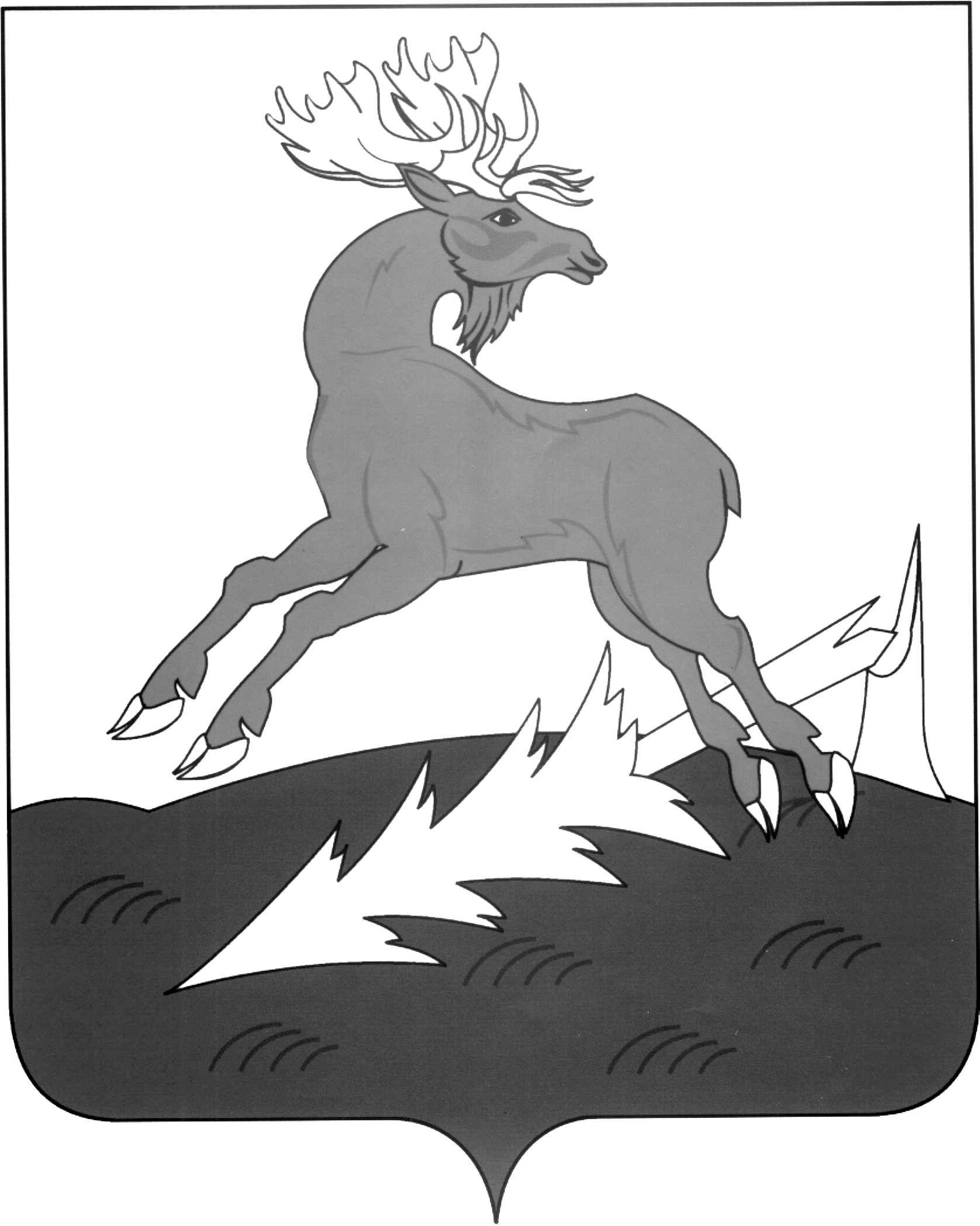 АЛЕКСЕЕВСКМУНИЦИПАЛЬ РАЙОНЫНЫҢ      БАШКАРМА КОМИТЕТЫТАТАРСТАН РЕСПУБЛИКАСЫ            ПОСТАНОВЛЕНИЕ                        ___15.04.2016_________ п.г.т.Алексеевское                     КАРАР№ __126___